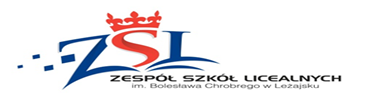 SPRAWOZDANIE Z KLASYFIKACJI KOŃCOWEJ  rok szkolny   20….../20…...  Klasa ................  Wychowawca.......................................................................Średnia ocen klasy: ...................... .......................Procentowy wskaźnik frekwencji  .......................Leżajsk, dnia ..................................                                      ..................................................................... (podpis wychowawcy)UczniowieUczniowieUczniowieLiczbaLiczba% klasyRozpoczynający naukę w klasie pierwszejRozpoczynający naukę w klasie pierwszejRozpoczynający naukę w klasie pierwszej-------------------------Przybyło w klasiePrzybyło w klasiePrzybyło w klasie-------------------------Odeszło z klasyOdeszło z klasyOdeszło z klasy-------------------------w tym:		przeniesionych do innej klasyw tym:		przeniesionych do innej klasyw tym:		przeniesionych do innej klasy-------------------------		odeszli ze szkoły		odeszli ze szkoły		odeszli ze szkoły-------------------------Stan w dniu klasyfikacjiStan w dniu klasyfikacjiStan w dniu klasyfikacji-------------------------Ukończyło szkołęUkończyło szkołęUkończyło szkołęNie ukończyło szkołyNie ukończyło szkołyNie ukończyło szkołyUkończyło szkołę z wyróżnieniemUkończyło szkołę z wyróżnieniemUkończyło szkołę z wyróżnieniemUczniowie ze średnią od 4,75  /  świadectwo z wyróżnieniemUczniowie ze średnią od 4,75  /  świadectwo z wyróżnieniemUczniowie ze średnią od 4,75  /  świadectwo z wyróżnieniemUczniowie ze średnią od 4,75  /  świadectwo z wyróżnieniemUczniowie ze średnią od 4,75  /  świadectwo z wyróżnieniemUczniowie ze średnią od 4,75  /  świadectwo z wyróżnieniemLp.Nazwisko i imięŚrednia ocenŚrednia ocenZachowanieZachowanieZachowanie1.2.3.4.5.6.7.8.9.10.Uczniowie ze 100% frekwencjąUczniowie ze 100% frekwencjąUczniowie z wzorową frekwencjąUczniowie z wzorową frekwencjąLp.Nazwisko i imięLp.Nazwisko i imię1.1.2.2.3.3.4.4.5.5.6.6.7.7.8.8.9.9.10.10.